Service Public Fédéral IntérieurGouvernement provincial du HainautService « armes »Demande d’autorisation de détention d’arme à feu V.062018.1-Loi du 8 juin 2006 sur les armesOBJET DE LA DEMANDE : COORDONNEES DU DEMANDEUR : MOTIF DE DETENTION INVOQUE : Attention : Les conditions d’octroi et les documents devant être joints étant différents selon le motif choisi, il est renvoyé à l’annexe 1 pour plus d’explication et détail des documents exigésD.   DESCRIPTION DES ARMES VISEES PAR LA DEMANDE :  E.   IDENTITE DU CEDANT : (Cochez la case correspondant, et complétez si demandé)F.   LIEU DE DETENTION DE L’ARME ET MESURES DE SECURITE :G.   COMPOSITION DU MENAGE :H.    REDEVANCES :Toute demande d'autorisation de détention d'arme à feu entraîne la perception d'une redevance. Celle-ci fera l'objet d'une invitation à payer qui vous sera adressée ultérieurement. La redevance est due du seul fait de l'introduction de la demande et n'est donc pas liée à la délivrance effective de l'autorisation. Elle est donc due également si l'autorisation est refusée.Fait à …......................................................................... , le ........................................................................................                                                                                           (Signature)Formulaire à compléter et à retourner à :Monsieur le GouverneurService des ArmesRue Verte, 137000  MONS DOCUMENTS A JOINDRE : Outre les documents spécifiques liés au motif choisi (v. annexe 1), seront nécessairement joints à votre demande les documents suivants :	- Extrait de casier judiciaire – modèle 1- Documents spécifiques au motif choisi 			(cfr annexe 1)	- Annexe relative aux conditions de sécurité datée et signée		(cfr annexe 4)	- Liste des armes déjà détenues + copie des autorisations 		(cfr annexe 5)Service Public Fédéral IntérieurGouvernement Provincial du HainautService « Armes »ANNEXE 1 MOTIFS LEGITIMES : CONDITIONS D’OCTROI ET JUSTIFICATIFS REQUISATTESTATION D’INSCRIPTION EN STAND DE TIRRemarque :La présente attestation vise à établir la réalité d’une pratique du tir sportif ou récréatif, dans le cadre d’une procédure de demande d’autorisation de détention d’arme à feu (modèles 4) – Art 48 de la Loi sur les Armes.Elle n’est pas utilisable dans le cadre d’un contrôle quinquennal (art.32) où il y a lieu de démontrer la régularité du tir, et non pas simplement la pratique.Le soussigné Nom :	………………………………………. 	Prénom : …………………………………………Responsable du stand de tir :Nom du stand / cercle de tir : ………………………………………………………………………….Siège social : ……………………………………………………………………………………………N° d’agrément : …………………………………………………………………………………………Atteste par la présente que :Madame / Monsieur …………………………………………………………………………………………Né(e) le ………………………………………………………………………………………………………Et domicilié(e) à …………………………………………………………………………………………….1° est membre du club/cercle de tir depuis le …………………………….;2° le club/cercle de tir dispose d’installations dûment autorisées pour le tir au moyen des armes visées par la demande, à savoir : Fait le ……………………….. Cachet du Cercle/Stand de tir		Signature du responsableCERTIFICAT MEDICALRemarque :Le présent certificat médical vise à permettre la délivrance d’une autorisation de détention d’arme à feu.Il est établi par référence à l’article 11 §3 6° de la Loi du 8 juin 2006 réglant des activités économiques et individuelles avec des armes (M.B. 9 juin 2006).Je soussigné(e) ………………………………………………………………………………………………..Docteur en médecine, certifie que Madame / Monsieur …………………………………………………………………………………………Né(e) le ………………………………………………………………………………………………………Et domicilié(e) à …………………………………………………………………………………………….Ne présente pas, à la date du présent, de contre-indication physique ou mentale et est apte à la détention d’une arme à feu sans danger pour lui (elle)-même  ou pour autrui.Fait à ……………………………………..le ……………………….. Cachet et signatureService Public Fédéral IntérieurGouvernement Provincial du HainautService « Armes »Annexe 4 : Conditions de sécurité lors du stockage et de la collection d'armes soumises à autorisation ou de munitions pour ces armes   Arrêté Royal du  24 avril 1997ENTREPOSAGELes armes soumises à autorisation et les munitions pour ces armes sont conservées à la résidence en respectant les mesures de sécurité générales suivantes :  1° les armes sont non chargées; 2° les armes et les munitions sont constamment hors de portée d'enfants; 3° les armes et les munitions ne sont pas immédiatement accessibles ensemble; 4° les armes et les munitions sont conservées à un endroit qui ne porte aucune marque extérieure pouvant indiquer qu'une arme ou des munitions s'y trouvent; 5° il est interdit de laisser des outils pouvant faciliter une effraction plus longtemps que nécessaire à proximité des lieux où des armes sont stockées. En outre, en fonction du nombre d'armes conservées à la résidence, les mesures de sécurité particulières suivantes doivent être respectées. Pour la détention de 1 à 5 armes :Les particuliers qui stockent une à cinq armes soumises à autorisation prennent au moins une des mesures de sécurité suivantes : 1° installer un dispositif de verrouillage sécuritaire; 2° l'enlèvement et la conservation séparée d'une pièce essentielle au fonctionnement de l'arme; 3° la fixation de l'arme à un point fixe avec une chaîne. Pour la détention de 6 à 10 armes :Les particuliers qui stockent six à dix armes soumises à autorisation les conservent dans une armoire verrouillée et construite dans un matériau solide, qu'on ne peut forcer facilement et qui ne porte aucune marque extérieure pouvant indiquer qu'elle contient une arme ou des munitions. Pour la détention de 11 à 30 armes :Les particuliers qui stockent onze à trente armes soumises à autorisation les conservent dans un coffre à armes conçu à cette fin, fermé par un mécanisme qui ne peut être ouvert qu'au moyen d'une clé électronique, magnétique ou mécanique, d'une combinaison alphabétique ou numérique ou d'une reconnaissance biométrique. Le coffre à armes et les munitions se trouvent dans un local dont tous les accès et fenêtres sont dûment fermés. Les clés du coffre à armes, ainsi que celles du local où se trouvent le coffre à armes et les munitions ne sont pas laissées sur les serrures et se trouvent toujours à un endroit sûr, hors de portée d'enfants et de tiers et auquel seul le propriétaire a facilement accès. Le particulier qui, en acquérant des armes supplémentaires, tombe dans la classe supérieure à celle dans laquelle il se trouvait, prend les mesures de sécurité de cette classe supérieure pour toutes lesarmes et munitions qu'il conserve. Particularité pour les armes autorisées à la chasse :Un particulier peut exposer à sa résidence des armes longues soumises à autorisation et autorisées pour la chasse. Les conditions suivantes doivent être respectées :   1° les armes sont non chargées;   2° elles sont rendues inopérantes par un dispositif de verrouillage sécuritaire ou par l'enlèvement d'une pièce essentielle à leur fonctionnement;   3° elles sont solidement attachées au meuble d'étalage gardé verrouillé dans lequel elles sont exposées au moyen d'une chaîne, d'un câble métallique ou d'un dispositif similaire de manière qu'on ne peut les enlever facilement;   4° elles ne sont pas exposées avec des munitions qu'elles peuvent tirer et elles ne sont pas immédiatement accessibles ensemble avec ces munitions TRANSPORTUn particulier ne peut transporter une arme soumise à autorisation que si les conditions suivantes sont respectées : 1° l'arme est non chargée et les magasins transportés sont vides; 2° l'arme est rendue inopérante par un dispositif de verrouillage sécuritaire ou par l'enlèvement d'une pièce essentielle à son fonctionnement; 3° l'arme est transportée à l'abri des regards, hors de portée, dans une valise ou un étui approprié et fermé à clé; 4° les munitions sont transportées dans un emballage sûr et dans une valise ou un étui approprié et fermé à clé; 5° si le transport s'effectue en voiture, les valises ou les étuis contenant l'arme et les munitions sont transportées dans le coffre du véhicule fermé à clé. Cette disposition ne s'applique pas sur le terrain de chasse; 6° le véhicule ne reste pas sans surveillance. ENTRETIEN DES ARMESLors de son entretien, une arme à feu est manipulée dans les conditions de sécurité suivantes : 1° l’arme non chargée est tenu dans une direction de sécurité tout au long de sa manipulation ;2° le magasin ou le chargeur est vidé; 3° la détente n'est activée que si l'arme pointe une direction de sécurité. Pour prise de connaissance, Le ………………………………Signature : ……………………ANNEXE 5 – RECAPITULATIF DES ARMES DETENUESRemarque :Le présent document est à joindre à une demande d’autorisation de détention d’arme à feu.Il  a pour objet d’établir la liste de l’ensemble des armes détenues par le demandeur, et d’en vérifier la concordance avec les informations reprises au registre central des armes (RCA).Détenteur :Madame / Monsieur …………………………………………………………………………………………Né(e) le ………………………………………………………………………………………………………Et domicilié(e) à …………………………………………………………………………………………….Armes détenues à la date de la présente :Fait à ………………………………, le ……………………….. SignatureObtenir une attestation en vue de l’apprentissage à la manipulation d’une arme à feuObtenir une attestation en vue de l’apprentissage à la manipulation d’une arme à feuObtenir une attestation en vue de l’apprentissage à la manipulation d’une arme à feuAcquérir…Arme(s) à feuRenouveler…Autorisation(s) de détention ayant plus de 5 ansImmatriculer…Arme(s) dont j’hériteImmatriculer…Arme(s) que j’ai personnellement découverte(s)Obtenir…Autorisation(s) de détention pour une arme détenue sous modèle 9Nom et prénom : Nom et prénom : Nationalité : Numéro national : Lieu de naissance : Profession : N° de téléphone : Courriel :Adresse (n°, rue, code postal, commune)  Adresse (n°, rue, code postal, commune)  Remarque :L’article 11 §3 de la Loi sur les armes impose le choix d’un motif légitime de détention pour chaque arme. Le motif choisi figurera sur l’autorisation délivrée (modèle 4). Son respect fera l’objet de vérification périodique.Un seul motif de détention peut être choisi par arme.…Chasse et activité de gestion de la faune…Intention de constituer une collection d’armes historiques…Tir sportif et récréatif…Défense personnelle…Exercice d’une profession présentant des risques particuliers ou nécessitant la détention d’une arme à feu…Participation à des activités historiques, folkloriques, culturelles ou scientifiques…Détention passive en conservation du patrimoineArme 1Arme 1Arme 1Arme 1Nature de l’armeTypeTypeMode de fonctionnement0  fusil               0  carabine0  à pompe (riot gun)  0  à levier0  à pompe (riot gun)  0  à levier0  à un coup  0  à deux coups0  revolver        0  pistolet0  à verrou       0  à poudre noire0  à verrou       0  à poudre noire0  à répétition   0  semi-auto   0  auto                Marque :Marque :CalibreCalibreModèle :Modèle :N° de sérieN° de sérieArme 2Arme 2Arme 2Arme 2Nature de l’armeTypeTypeMode de fonctionnement0  fusil               0  carabine0  à pompe (riot gun)  0  à levier0  à pompe (riot gun)  0  à levier0  à un coup  0  à deux coups0  revolver        0  pistolet0  à verrou       0  à poudre noire0  à verrou       0  à poudre noire0  à répétition   0  semi-auto   0  auto                Marque :Marque :CalibreCalibreModèle :Modèle :N° de sérieN° de sérieArme 3Arme 3Arme 3Arme 3Nature de l’armeTypeTypeMode de fonctionnement0  fusil               0  carabine0  à pompe (riot gun)  0  à levier0  à pompe (riot gun)  0  à levier0  à un coup  0  à deux coups0  revolver        0  pistolet0  à verrou       0  à poudre noire0  à verrou       0  à poudre noire0  à répétition   0  semi-auto   0  auto                Marque :Marque :CalibreCalibreModèle :Modèle :N° de sérieN° de sérieArme 4Arme 4Arme 4Arme 4Nature de l’armeTypeTypeMode de fonctionnement0  fusil               0  carabine0  à pompe (riot gun)  0  à levier0  à pompe (riot gun)  0  à levier0  à un coup  0  à deux coups0  revolver        0  pistolet0  à verrou       0  à poudre noire0  à verrou       0  à poudre noire0  à répétition   0  semi-auto   0  auto                Marque :Marque :CalibreCalibreModèle :Modèle :N° de sérieN° de sérieArme 5Arme 5Arme 5Arme 5Nature de l’armeTypeTypeMode de fonctionnement0  fusil               0  carabine0  à pompe (riot gun)  0  à levier0  à pompe (riot gun)  0  à levier0  à un coup  0  à deux coups0  revolver        0  pistolet0  à verrou       0  à poudre noire0  à verrou       0  à poudre noire0  à répétition   0  semi-auto   0  auto                Marque :Marque :CalibreCalibreModèle :Modèle :N° de sérieN° de sérieArme 6Arme 6Arme 6Arme 6Nature de l’armeTypeTypeMode de fonctionnement0  fusil               0  carabine0  à pompe (riot gun)  0  à levier0  à pompe (riot gun)  0  à levier0  à un coup  0  à deux coups0  revolver        0  pistolet0  à verrou       0  à poudre noire0  à verrou       0  à poudre noire0  à répétition   0  semi-auto   0  auto                Marque :Marque :CalibreCalibreModèle :Modèle :N° de sérieN° de sérieL’arme sera achetée auprès d’un armurier ou collectionneur agréé, ou d’une personne autorisée à la détention de l’arme.Si l’arme est acquise à l’étranger, précisez ici  le pays d’origine de l’arme : ……………………………Si l’arme est acquise à l’étranger, précisez ici  le pays d’origine de l’arme : ……………………………L’arme est acquise par voie successorale :L’arme est acquise par voie successorale :Nom et prénom du défunt:Nom et prénom du défunt:Nom et prénom du défunt:Date de naissance :Date de naissance :Date de décès :Numéro national :Numéro national :Lien de parenté avec le défunt :Si vous êtes en possession de l’arme Si vous êtes en possession de l’arme Si vous n’êtes pas en possession de l’armeJe déclare sur l’honneur être entré(e) en possession de l’arme héritée moins de trois mois (ou deux mois, dans le cas d’une demande en détention passive) avant la date d’introduction de ma demande.Je me déclare conscient(e) que mes déclarations seront vérifiées dans le cadre de l’enquête de police et que toute fausse déclaration est susceptible de poursuites pénales.Fait à __________________ , le _____________SignatureJe déclare sur l’honneur être entré(e) en possession de l’arme héritée moins de trois mois (ou deux mois, dans le cas d’une demande en détention passive) avant la date d’introduction de ma demande.Je me déclare conscient(e) que mes déclarations seront vérifiées dans le cadre de l’enquête de police et que toute fausse déclaration est susceptible de poursuites pénales.Fait à __________________ , le _____________SignaturePréciser ici le lieu de conservation actuel de l’armeL’arme a été découverte :L’arme a été découverte : L'article 17 de la Loi sur les armes permet l'immatriculation d'une arme lorsque celle-ci est découverte fortuitement par un déclarant de bonne foi. Ceci implique que l’arme soit non seulement inconnue du déclarant, mais également que cette ignorance ne soit pas le fruit de sa négligence ou de son abstention fautive. Ceci serait notamment le cas si le déclarant a pu disposer d'information lui permettant raisonnablement de penser qu'une arme existait et s'est abstenu, volontairement ou par négligence, de rechercher cette arme dès ce moment.  La déclaration de l’arme doit par ailleurs intervenir dans les trois mois de la découverte L'article 17 de la Loi sur les armes permet l'immatriculation d'une arme lorsque celle-ci est découverte fortuitement par un déclarant de bonne foi. Ceci implique que l’arme soit non seulement inconnue du déclarant, mais également que cette ignorance ne soit pas le fruit de sa négligence ou de son abstention fautive. Ceci serait notamment le cas si le déclarant a pu disposer d'information lui permettant raisonnablement de penser qu'une arme existait et s'est abstenu, volontairement ou par négligence, de rechercher cette arme dès ce moment.  La déclaration de l’arme doit par ailleurs intervenir dans les trois mois de la découverte L'article 17 de la Loi sur les armes permet l'immatriculation d'une arme lorsque celle-ci est découverte fortuitement par un déclarant de bonne foi. Ceci implique que l’arme soit non seulement inconnue du déclarant, mais également que cette ignorance ne soit pas le fruit de sa négligence ou de son abstention fautive. Ceci serait notamment le cas si le déclarant a pu disposer d'information lui permettant raisonnablement de penser qu'une arme existait et s'est abstenu, volontairement ou par négligence, de rechercher cette arme dès ce moment.  La déclaration de l’arme doit par ailleurs intervenir dans les trois mois de la découverteJe déclare sur l’honneur :1° Avoir découvert l’arme moins de trois mois (ou deux mois, dans le cas d’une demande en détention passive) avant la date d’introduction de ma demande ;2° Avoir personnellement découvert l’arme;3° Etre de bonne foi au sens de l’article 17 de la Loi (cfr ci-dessus) ;Je me déclare conscient(e) que mes déclarations seront vérifiées dans le cadre de l’enquête de police et que toute fausse déclaration est susceptible de poursuites pénales.Fait à __________________ , le _____________SignatureJe déclare sur l’honneur :1° Avoir découvert l’arme moins de trois mois (ou deux mois, dans le cas d’une demande en détention passive) avant la date d’introduction de ma demande ;2° Avoir personnellement découvert l’arme;3° Etre de bonne foi au sens de l’article 17 de la Loi (cfr ci-dessus) ;Je me déclare conscient(e) que mes déclarations seront vérifiées dans le cadre de l’enquête de police et que toute fausse déclaration est susceptible de poursuites pénales.Fait à __________________ , le _____________SignatureJe déclare sur l’honneur :1° Avoir découvert l’arme moins de trois mois (ou deux mois, dans le cas d’une demande en détention passive) avant la date d’introduction de ma demande ;2° Avoir personnellement découvert l’arme;3° Etre de bonne foi au sens de l’article 17 de la Loi (cfr ci-dessus) ;Je me déclare conscient(e) que mes déclarations seront vérifiées dans le cadre de l’enquête de police et que toute fausse déclaration est susceptible de poursuites pénales.Fait à __________________ , le _____________SignatureLes circonstances de la découverte peuvent être résumées comme suit :Les circonstances de la découverte peuvent être résumées comme suit :L’arme sera conservée à l’adresse suivante :L’arme sera conservée à l’adresse suivante :Cette adresse correspond :Cette adresse correspond :Au domicileAu lieu de travailA une seconde résidenceAutre (préciser) :Remarque :Les personnes majeures composant le ménage du détenteur, c-à-d qui vivent sous le même toit, doivent marquer leur accord sur le principe de la détention d’une arme.Nom et prénomLien de parentéDate de naissanceSignatureChasse et gestion de la fauneChasse et gestion de la fauneArticle 11 §3 9° a)Article 11 §3 9° a)Description du motifDescription du motifDescription du motifDescription du motifLe demandeur souhaite acquérir ou conserver une arme dans le cadre d’une activité cynégétique ou pour le tir aux clays, et n’utilisera l’arme qu’à cette fin.Le demandeur souhaite acquérir ou conserver une arme dans le cadre d’une activité cynégétique ou pour le tir aux clays, et n’utilisera l’arme qu’à cette fin.Le demandeur souhaite acquérir ou conserver une arme dans le cadre d’une activité cynégétique ou pour le tir aux clays, et n’utilisera l’arme qu’à cette fin.Le demandeur souhaite acquérir ou conserver une arme dans le cadre d’une activité cynégétique ou pour le tir aux clays, et n’utilisera l’arme qu’à cette fin.Documents exigésDocuments exigésDocuments exigésDocuments exigésCopie de bonne qualité du permis de chasse ou d’une désignation officielle comme garde particulier Copie de bonne qualité du permis de chasse ou d’une désignation officielle comme garde particulier Copie de bonne qualité du permis de chasse ou d’une désignation officielle comme garde particulier Copie de bonne qualité du permis de chasse ou d’une désignation officielle comme garde particulier Tir sportif ou récréatifTir sportif ou récréatifArticle 11 §3 9° b)Article 11 §3 9° b)Description du motifDescription du motifDescription du motifDescription du motifLe demandeur souhaiter acquérir ou conserver une arme dans le cadre d’une activité de tir sportif ou récréatif. A noter que dans les deux cas, l’activité se pratique en stand de tir agréé.Le demandeur souhaiter acquérir ou conserver une arme dans le cadre d’une activité de tir sportif ou récréatif. A noter que dans les deux cas, l’activité se pratique en stand de tir agréé.Le demandeur souhaiter acquérir ou conserver une arme dans le cadre d’une activité de tir sportif ou récréatif. A noter que dans les deux cas, l’activité se pratique en stand de tir agréé.Le demandeur souhaiter acquérir ou conserver une arme dans le cadre d’une activité de tir sportif ou récréatif. A noter que dans les deux cas, l’activité se pratique en stand de tir agréé.Documents exigés Documents exigés Documents exigés Documents exigés 1° Certificat médical établi moins de trois  mois avant la date d’enregistrement de la demande par les services du Gouverneur ;2° Attestation d’inscription et de fréquentation d’un stand de tir ;3° Attestation de réussite du test pratique portant sur la manipulation d’une arme à feu ;4° Attestation de réussite du test théorique portant sur la connaissance sommaire de la réglementation en matière de détention d’arme à feu1° Certificat médical établi moins de trois  mois avant la date d’enregistrement de la demande par les services du Gouverneur ;2° Attestation d’inscription et de fréquentation d’un stand de tir ;3° Attestation de réussite du test pratique portant sur la manipulation d’une arme à feu ;4° Attestation de réussite du test théorique portant sur la connaissance sommaire de la réglementation en matière de détention d’arme à feu1° Certificat médical établi moins de trois  mois avant la date d’enregistrement de la demande par les services du Gouverneur ;2° Attestation d’inscription et de fréquentation d’un stand de tir ;3° Attestation de réussite du test pratique portant sur la manipulation d’une arme à feu ;4° Attestation de réussite du test théorique portant sur la connaissance sommaire de la réglementation en matière de détention d’arme à feu1° Certificat médical établi moins de trois  mois avant la date d’enregistrement de la demande par les services du Gouverneur ;2° Attestation d’inscription et de fréquentation d’un stand de tir ;3° Attestation de réussite du test pratique portant sur la manipulation d’une arme à feu ;4° Attestation de réussite du test théorique portant sur la connaissance sommaire de la réglementation en matière de détention d’arme à feuProfession à risqueProfession à risqueArticle 11 §3 9° c)Article 11 §3 9° c)Description du motifDescription du motifDescription du motifDescription du motifLe demandeur souhaiter acquérir ou conserver une arme dans le cadre de l’exercice d’une profession présentant des risques particuliers ou nécessitant la détention d’une arme, et ne l’utiliser qu’à cette seule fin.Le demandeur souhaiter acquérir ou conserver une arme dans le cadre de l’exercice d’une profession présentant des risques particuliers ou nécessitant la détention d’une arme, et ne l’utiliser qu’à cette seule fin.Le demandeur souhaiter acquérir ou conserver une arme dans le cadre de l’exercice d’une profession présentant des risques particuliers ou nécessitant la détention d’une arme, et ne l’utiliser qu’à cette seule fin.Le demandeur souhaiter acquérir ou conserver une arme dans le cadre de l’exercice d’une profession présentant des risques particuliers ou nécessitant la détention d’une arme, et ne l’utiliser qu’à cette seule fin.Documents exigés Documents exigés Documents exigés Documents exigés 1° Certificat médical établi moins de deux mois avant la date d’enregistrement de la demande par les services du Gouverneur ;2° Le demandeur doit, par écrit, démontrer le risque particulier encouru personnellement à l’occasion de son activité professionnelle et la nécessité de détenir une arme à feu ;3° Attestation de réussite du test pratique portant sur la manipulation d’une arme à feu ;4° Attestation de réussite du test théorique portant sur la connaissance sommaire de la réglementation en matière de détention d’arme à feu1° Certificat médical établi moins de deux mois avant la date d’enregistrement de la demande par les services du Gouverneur ;2° Le demandeur doit, par écrit, démontrer le risque particulier encouru personnellement à l’occasion de son activité professionnelle et la nécessité de détenir une arme à feu ;3° Attestation de réussite du test pratique portant sur la manipulation d’une arme à feu ;4° Attestation de réussite du test théorique portant sur la connaissance sommaire de la réglementation en matière de détention d’arme à feu1° Certificat médical établi moins de deux mois avant la date d’enregistrement de la demande par les services du Gouverneur ;2° Le demandeur doit, par écrit, démontrer le risque particulier encouru personnellement à l’occasion de son activité professionnelle et la nécessité de détenir une arme à feu ;3° Attestation de réussite du test pratique portant sur la manipulation d’une arme à feu ;4° Attestation de réussite du test théorique portant sur la connaissance sommaire de la réglementation en matière de détention d’arme à feu1° Certificat médical établi moins de deux mois avant la date d’enregistrement de la demande par les services du Gouverneur ;2° Le demandeur doit, par écrit, démontrer le risque particulier encouru personnellement à l’occasion de son activité professionnelle et la nécessité de détenir une arme à feu ;3° Attestation de réussite du test pratique portant sur la manipulation d’une arme à feu ;4° Attestation de réussite du test théorique portant sur la connaissance sommaire de la réglementation en matière de détention d’arme à feuDéfense personnelleDéfense personnelleArticle 11 §3 9° d)Article 11 §3 9° d)Description du motifDescription du motifDescription du motifDescription du motifLe demandeur souhaiter acquérir ou conserver une arme pour des raisons tenant à sa sécurité personnelle, et ne l’utiliser qu’à cette seule fin.Le demandeur souhaiter acquérir ou conserver une arme pour des raisons tenant à sa sécurité personnelle, et ne l’utiliser qu’à cette seule fin.Le demandeur souhaiter acquérir ou conserver une arme pour des raisons tenant à sa sécurité personnelle, et ne l’utiliser qu’à cette seule fin.Le demandeur souhaiter acquérir ou conserver une arme pour des raisons tenant à sa sécurité personnelle, et ne l’utiliser qu’à cette seule fin.Documents exigés Documents exigés Documents exigés Documents exigés 1° Certificat médical établi moins de deux mois avant la date d’enregistrement de la demande par les services du Gouverneur ;2° Le demandeur doit, par écrit, démontrer le risque particulier encouru personnellement et justifier avoir pris toutes les mesures réalisables pour garantir sa sécurité personnelle;3° Attestation de réussite du test pratique portant sur la manipulation d’une arme à feu ;4° Attestation de réussite du test théorique portant sur la connaissance sommaire de la réglementation en matière de détention d’arme à feu 1° Certificat médical établi moins de deux mois avant la date d’enregistrement de la demande par les services du Gouverneur ;2° Le demandeur doit, par écrit, démontrer le risque particulier encouru personnellement et justifier avoir pris toutes les mesures réalisables pour garantir sa sécurité personnelle;3° Attestation de réussite du test pratique portant sur la manipulation d’une arme à feu ;4° Attestation de réussite du test théorique portant sur la connaissance sommaire de la réglementation en matière de détention d’arme à feu 1° Certificat médical établi moins de deux mois avant la date d’enregistrement de la demande par les services du Gouverneur ;2° Le demandeur doit, par écrit, démontrer le risque particulier encouru personnellement et justifier avoir pris toutes les mesures réalisables pour garantir sa sécurité personnelle;3° Attestation de réussite du test pratique portant sur la manipulation d’une arme à feu ;4° Attestation de réussite du test théorique portant sur la connaissance sommaire de la réglementation en matière de détention d’arme à feu 1° Certificat médical établi moins de deux mois avant la date d’enregistrement de la demande par les services du Gouverneur ;2° Le demandeur doit, par écrit, démontrer le risque particulier encouru personnellement et justifier avoir pris toutes les mesures réalisables pour garantir sa sécurité personnelle;3° Attestation de réussite du test pratique portant sur la manipulation d’une arme à feu ;4° Attestation de réussite du test théorique portant sur la connaissance sommaire de la réglementation en matière de détention d’arme à feu Collection d’armes historiquesCollection d’armes historiquesArticle 11 §3 9° e)Article 11 §3 9° e)Description du motifDescription du motifDescription du motifDescription du motifLe demandeur souhaiter acquérir ou conserver une arme en vue de constituer une collection d’armes historiques, en attendant de pouvoir obtenir l’agrément prévu à l’article 6 § 1er de la Loi sur les armes.Ce motif permet la détention de l’arme et de munition y afférente à raison d’une cartouche par arme. L’utilisation de l’arme est exclue.Le demandeur souhaiter acquérir ou conserver une arme en vue de constituer une collection d’armes historiques, en attendant de pouvoir obtenir l’agrément prévu à l’article 6 § 1er de la Loi sur les armes.Ce motif permet la détention de l’arme et de munition y afférente à raison d’une cartouche par arme. L’utilisation de l’arme est exclue.Le demandeur souhaiter acquérir ou conserver une arme en vue de constituer une collection d’armes historiques, en attendant de pouvoir obtenir l’agrément prévu à l’article 6 § 1er de la Loi sur les armes.Ce motif permet la détention de l’arme et de munition y afférente à raison d’une cartouche par arme. L’utilisation de l’arme est exclue.Le demandeur souhaiter acquérir ou conserver une arme en vue de constituer une collection d’armes historiques, en attendant de pouvoir obtenir l’agrément prévu à l’article 6 § 1er de la Loi sur les armes.Ce motif permet la détention de l’arme et de munition y afférente à raison d’une cartouche par arme. L’utilisation de l’arme est exclue.Documents exigés Documents exigés Documents exigés Documents exigés Précision écrite du thème de collection.Précision écrite du thème de collection.Précision écrite du thème de collection.Précision écrite du thème de collection.Participation à des activités historiquesParticipation à des activités historiquesArticle 11 §3 9° f)Article 11 §3 9° f)Description du motifDescription du motifDescription du motifDescription du motifLe demandeur souhaiter acquérir ou conserver une arme en raison de sa participation à des activités historiques, folkloriques, culturelles ou scientifiques, et n’utiliser l’arme qu’à cette seule fin.Le demandeur souhaiter acquérir ou conserver une arme en raison de sa participation à des activités historiques, folkloriques, culturelles ou scientifiques, et n’utiliser l’arme qu’à cette seule fin.Le demandeur souhaiter acquérir ou conserver une arme en raison de sa participation à des activités historiques, folkloriques, culturelles ou scientifiques, et n’utiliser l’arme qu’à cette seule fin.Le demandeur souhaiter acquérir ou conserver une arme en raison de sa participation à des activités historiques, folkloriques, culturelles ou scientifiques, et n’utiliser l’arme qu’à cette seule fin.Documents exigés Documents exigés Documents exigés Documents exigés Preuve de la participation aux types d’activités reprises à l’intitulé du motif.Preuve de la participation aux types d’activités reprises à l’intitulé du motif.Preuve de la participation aux types d’activités reprises à l’intitulé du motif.Preuve de la participation aux types d’activités reprises à l’intitulé du motif.Détention passive en conservation du patrimoineDétention passive en conservation du patrimoineArticle 11/1, 11/2 et 13 § 2 Article 11/1, 11/2 et 13 § 2 Description du motifDescription du motifDescription du motifDescription du motifLe demandeur souhaiter conserver une arme acquise dans les circonstances suivantes :Il détenait légalement l’arme avant le 8 juin 2006 (sous modèle 4 ou sans s’il s’agissait d’un arme à feu dite anciennement de chasse ou de sport, et en font la demande dans le délai légal ;Il hérite d’une arme détenue légalement par le défunt au moment de son décès ;Il s’agit d’une arme acquise sous modèle 9, et que le demandeur souhaite conserver après expiration de leur LTS ou de leur permis de chasse, pour autant que la demande soit introduite dans les trois ans et deux mois de ladite expiration.Le demandeur souhaiter conserver une arme acquise dans les circonstances suivantes :Il détenait légalement l’arme avant le 8 juin 2006 (sous modèle 4 ou sans s’il s’agissait d’un arme à feu dite anciennement de chasse ou de sport, et en font la demande dans le délai légal ;Il hérite d’une arme détenue légalement par le défunt au moment de son décès ;Il s’agit d’une arme acquise sous modèle 9, et que le demandeur souhaite conserver après expiration de leur LTS ou de leur permis de chasse, pour autant que la demande soit introduite dans les trois ans et deux mois de ladite expiration.Le demandeur souhaiter conserver une arme acquise dans les circonstances suivantes :Il détenait légalement l’arme avant le 8 juin 2006 (sous modèle 4 ou sans s’il s’agissait d’un arme à feu dite anciennement de chasse ou de sport, et en font la demande dans le délai légal ;Il hérite d’une arme détenue légalement par le défunt au moment de son décès ;Il s’agit d’une arme acquise sous modèle 9, et que le demandeur souhaite conserver après expiration de leur LTS ou de leur permis de chasse, pour autant que la demande soit introduite dans les trois ans et deux mois de ladite expiration.Le demandeur souhaiter conserver une arme acquise dans les circonstances suivantes :Il détenait légalement l’arme avant le 8 juin 2006 (sous modèle 4 ou sans s’il s’agissait d’un arme à feu dite anciennement de chasse ou de sport, et en font la demande dans le délai légal ;Il hérite d’une arme détenue légalement par le défunt au moment de son décès ;Il s’agit d’une arme acquise sous modèle 9, et que le demandeur souhaite conserver après expiration de leur LTS ou de leur permis de chasse, pour autant que la demande soit introduite dans les trois ans et deux mois de ladite expiration.Documents exigés Documents exigés Documents exigés Documents exigés Pour l’hypothèse a) : Preuve d’une détention légale au 8 juin 2006Pour l’hypothèse b) : Preuve de la détention légale du défunt au moment du décès et de l’introduction de la demande dans les deux mois de celui-ci, ou à défaut de la clôture de succession, ou à défaut de la date à laquelle l’arme a été découverte. Dans ce dernier cas, les services du Gouverneur examineront la crédibilité de la découverte alléguéePour l’hypothèse c) Copie du modèle 9 de l’arme et copie du dernier permis de chasse ou de la dernière LTS valide.Pour l’hypothèse a) : Preuve d’une détention légale au 8 juin 2006Pour l’hypothèse b) : Preuve de la détention légale du défunt au moment du décès et de l’introduction de la demande dans les deux mois de celui-ci, ou à défaut de la clôture de succession, ou à défaut de la date à laquelle l’arme a été découverte. Dans ce dernier cas, les services du Gouverneur examineront la crédibilité de la découverte alléguéePour l’hypothèse c) Copie du modèle 9 de l’arme et copie du dernier permis de chasse ou de la dernière LTS valide.Pour l’hypothèse a) : Preuve d’une détention légale au 8 juin 2006Pour l’hypothèse b) : Preuve de la détention légale du défunt au moment du décès et de l’introduction de la demande dans les deux mois de celui-ci, ou à défaut de la clôture de succession, ou à défaut de la date à laquelle l’arme a été découverte. Dans ce dernier cas, les services du Gouverneur examineront la crédibilité de la découverte alléguéePour l’hypothèse c) Copie du modèle 9 de l’arme et copie du dernier permis de chasse ou de la dernière LTS valide.Pour l’hypothèse a) : Preuve d’une détention légale au 8 juin 2006Pour l’hypothèse b) : Preuve de la détention légale du défunt au moment du décès et de l’introduction de la demande dans les deux mois de celui-ci, ou à défaut de la clôture de succession, ou à défaut de la date à laquelle l’arme a été découverte. Dans ce dernier cas, les services du Gouverneur examineront la crédibilité de la découverte alléguéePour l’hypothèse c) Copie du modèle 9 de l’arme et copie du dernier permis de chasse ou de la dernière LTS valide.DISPENSE ET EXCEPTIONSDISPENSE ET EXCEPTIONSDISPENSE ET EXCEPTIONSType de documentsHypothèse de dispenseHypothèse de dispenseCertificat médical1° LTS en cours de validité ;2° Détention passive art 11/1, 11/2 ou 13 §23° Collection ou participation à des activités historiques (art. 11 § 3 9° e et f)1° LTS en cours de validité ;2° Détention passive art 11/1, 11/2 ou 13 §23° Collection ou participation à des activités historiques (art. 11 § 3 9° e et f)Attestation de réussite de l’épreuve théoriqueDispense possible si le demandeur est titulaire d’une L.T.S ou d’un permis de chasse, ou si moins de deux ans se sont écoulés depuis la réussite de ce test.Dispense possible si le demandeur est titulaire d’une L.T.S ou d’un permis de chasse, ou si moins de deux ans se sont écoulés depuis la réussite de ce test.Attestation de réussite de l’épreuve pratiqueLe  demandeur est titulaire d’une LTS ou d’un permis de chasse, pour autant cependant que la demande concerne une arme longue autorisée pour la chasse (si permis de chasse) ou que la demande concerne une arme du même type que celle visée par la LTS ;Le demandeur peut démontrer une pratique du tir d’au moins 6 mois sur les cinq dernières années avec une arme de même type que celle visée par la demande.Le  demandeur est titulaire d’une LTS ou d’un permis de chasse, pour autant cependant que la demande concerne une arme longue autorisée pour la chasse (si permis de chasse) ou que la demande concerne une arme du même type que celle visée par la LTS ;Le demandeur peut démontrer une pratique du tir d’au moins 6 mois sur les cinq dernières années avec une arme de même type que celle visée par la demande.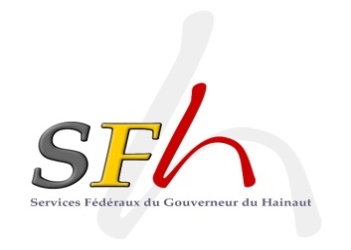 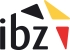 NatureCalibreType (F-C-R-P)MarqueCalibreN° de sérieTypeAutorisationDateAutorisation1234567891011121314151617181920